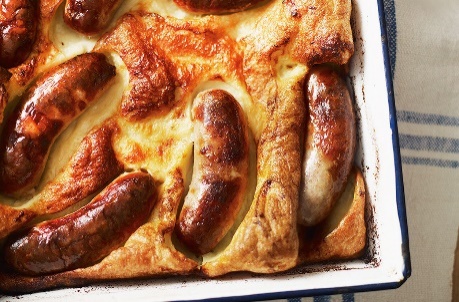 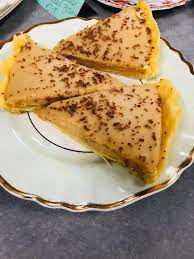 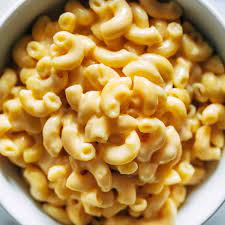 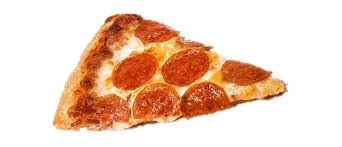 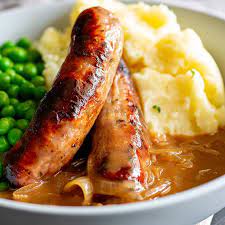 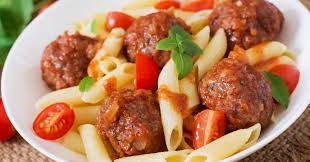 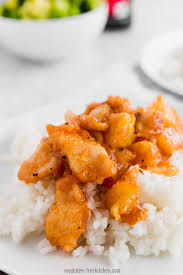 MondayTuesdayWednesdayThursdayFridayMac ‘n’ CheeseGarlic breadChicken CurryFluffy rice
Naan breadCottage Pie

Seasonal vegetablesHot sausage rollCrispy potatoesBeansBattered fish 
Chips 
Garden peas Quorn CurryFluffy rice
Naan breadQuorn Cottage Pie
Seasonal vegetablesHot vegetarian sausage rollCrispy potatoesBeansQuorn dippers
        Chips 
    Garden PeasTuna mayo pasta        side salad 
Tomato and basil pastaChicken and sweetcorn pasta side saladSausage and tomato pasta side saladCheesy pasta and saladFilled roll with Ham, side salad and tortilla chipsFilled roll with chicken mayo, side salad and tortilla chipsFilled roll with cheese side salad and tortilla chipsFilled roll with ham , side salad and tortilla chipsFilled roll with cheese, side salad and tortilla chipsGinger biscuit
Fresh Fruit
YogurtsFudge tart 
Fresh fruit 
Cheese and crackersPineapple muffin
Fresh fruit 
Yogurtsflapjack
Fresh fruit 
cheese and crackersWaffle with sauce
Fresh fruit 
YogurtsMondayTuesdayWednesdayThursdayFridayMeatballs in tomato sauce with pasta
Seasonal vegetablesSausageMash
Seasonal VegetablesHotpot
Seasonal vegetablesChicken bites
Crispy potatoes  
Baked BeansBreaded fish
Chips 
Garden peasQuorn in tomato sauce with pasta seasonal vegetablesVegetarian sausageMash
Seasonal VegetablesVegetable Hotpot
Seasonal vegetablesQuorn dippers
crispy potatoes  
Baked BeansVegetable Fingers
Chips 
Garden PeasBaked potato with tuna mayoSalad
Baked potato with cheese and beansSaladBaked potato with ham and coleslawSaladBaked potato with cheeseSaladBaked potato with tunaSaladFilled roll with tuna, side salad and tortilla chipsFilled roll with ham, side salad and tortilla chipsFilled roll with cheese, side salad and tortilla chipsFilled roll with ham, side salad and tortilla chipsFilled roll with cheese, side salad and tortilla chipsshortbread
Fresh Fruit
YogurtsChocolate brownie
Fresh fruit 
Cheese and crackers Apple crumble and custard
Fresh fruit 
Yogurts Flapjack
Fresh fruit 
cheese and crackers Mixed doughnuts
Fresh fruit 
Yogurts 